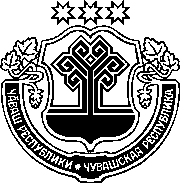 ЧӐВАШ РЕСПУБЛИКИНСАККУНӖЧӐВАШ РЕСПУБЛИКИН"ЧӐваш Республикинче пассажирсене тата багажа автомобиль транспорчӖпе тата хулари ҫӖр ҫинчи электричество транспорчӖпе турттарассине йӖркелесси ҫинчен" САККУННЕ УЛШӐНУСЕМКӖРТЕССИ ҪИНЧЕНЧӑваш Республикин Патшалӑх Канашӗ2018 ҫулхи чӳк уйӑхӗн 27-мӗшӗнчейышӑннӑ1 статья Чӑваш Республикин "Чӑваш Республикинче пассажирсене тата багажа автомобиль транспорчӗпе тата ҫӗр ҫинчи электричество транспорчӗпе турттарассине йӗркелесси ҫинчен" 2003 ҫулхи раштав уйӑхӗн 29-мӗшӗнчи 48 №-лӗ саккунне (Чӑваш Республикин Патшалӑх Канашӗн ведомоҫӗсем, 2004, 58 №; 2006, 70 №; 2008, 76 №; 2009, 83 №; 2011, 91 №; 2012, 96 №; Чӑваш Республикин Саккунӗсен пуххи, 2013, 7 №; 2015, 5 №; 2016, 6 №) ҫакӑн пек улшӑнусем кӗртес:1) 12 статьяна ҫакӑн пек ҫырса хурас:"12 статья. Тӗп ӑнлавсемҪак Саккунра усӑ куракан тӗп ӑнлавсемпе Федерацин "Раҫҫей Федерацийӗнче пассажирсене тата багажа автомобиль транспорчӗпе тата хулари ҫӗр ҫинчи электричество транспорчӗпе тӑтӑш турттарассине йӗркелесси тата Раҫҫей Федерацийӗн уйрӑм саккунӗсен акчӗсене улшӑнусем кӗртесси ҫинчен" 2015 ҫулхи утӑ уйӑхӗн 13-мӗшӗнчи 220-ФЗ №-лӗ саккунӗпе (малалла – Федераци саккунӗ) тата федерацин ытти саккунӗсемпе палӑртнӑ пӗлтерӗшсемпе усӑ кураҫҫӗ.";2) 3 статьяра "Федерацин "Раҫҫей Федерацийӗнче пассажирсене тата багажа автомобиль транспорчӗпе тата хулари ҫӗр ҫинчи электричество транспорчӗпе тӑтӑш турттарассине йӗркелесси тата Раҫҫей Федерацийӗн уйрӑм саккунӗсен акчӗсене улшӑнусем кӗртесси ҫинчен" 2015 ҫулхи утӑ уйӑхӗн 13-мӗшӗнчи 220-ФЗ №-лӗ саккунӗпе (малалла – Федераци саккунӗ)" сӑмахсене "Федераци саккунӗпе" сӑмахсемпе улӑштарас;3) 4 статьяра:а) 9-мӗш пайра "палӑртаҫҫӗ" сӑмаха "палӑртма пултараҫҫӗ" сӑмахсемпе улӑштарас;ӑ) 11-мӗш пая ҫакӑн пек ҫырса хурас:"11. Тӑтӑш турттармалли муниципаллӑ маршрут, муниципалитетсем хушшинчи тӑтӑш турттармалли маршрут карттине тивӗҫлӗ маршрутпа тӑтӑш турттарма усӑ куракан кашни транспорт хатӗрӗ валли параҫҫӗ.";б) 13-мӗш пая ҫакӑн пек ҫырса хурас:"13. Федераци саккунӗпе пӑхса хӑварнӑ сӑлтавсенчен пӗри те пулин йӗркеленнӗ, ҫавӑн пекех ҫак сӑлтавсенчен пӗрне те пулин тупса палӑртнӑ чухне Чӑваш Республикин ӗҫ тӑвакан влаҫӗн полномочиллӗ органӗ, вырӑнти хӑй тытӑмлӑх органӗ (вӗсем муниципалитетсем хушшинчи тӑтӑш турттармалли маршрут тӑрӑх, тӑтӑш турттармалли муниципаллӑ маршрут тӑрӑх турттарас ӗҫе пурнӑҫланине ҫирӗплетекен свидетельствӑна панӑ) муниципалитетсем хушшинчи тӑтӑш турттармалли маршрут тӑрӑх, тӑтӑш турттармалли муниципаллӑ маршрут тӑрӑх турттарас ӗҫе пурнӑҫланине ҫирӗплетекен свидетельство вӑйра тӑрассине чарса лартасси ҫинчен калакан заявление суда тӑратать:муниципалитетсем хушшинчи тӑтӑш турттармалли маршрут тӑрӑх, тӑтӑш турттармалли муниципаллӑ маршрут тӑрӑх, тӑтӑш турттарма усӑ куракан транспорт хатӗрне тытса пыма Федераци саккунӗн 341 статйипе килӗшӳллӗн ирӗк панӑ ҫынсене турттарас ӗҫе пурнӑҫланине ҫирӗплетекен свидетельствӑпа пӑхса хӑварнӑ тӑтӑш турттармалли тивӗҫлӗ маршрут тӑрӑх турттарас ӗҫе пурнӑҫланӑ чухне административлӑ право йӗркине ҫул ҫӳрев енӗпе пӑснӑшӑн (уншӑн саккунсемпе палӑртнӑ йӗркепе вӗсене транспорт хатӗрӗсене тытса пымалли правана туртса илнӗ евӗр е тата административлӑ арест евӗр административлӑ айӑплав палӑртнӑ) ҫулталӑк хушшинче административлӑ майпа темиҫе хутчен (икӗ хутчен тата ытларах) явап тыттарсан, ҫавӑн пекех Раҫҫей Федерацийӗн Уголовлӑ кодексӗн 264 статйипе пӑхса хӑварнӑ преступленисене тунӑшӑн уголовлӑ йӗркепе явап тыттарсан;муниципалитетсем хушшинчи тӑтӑш турттармалли маршрут тӑрӑх, тӑтӑш турттармалли муниципаллӑ маршрут тӑрӑх турттарас ӗҫе пурнӑҫланине ҫирӗплетекен свидетельствӑна панӑ юридически сӑпата е тата унӑн должноҫри ҫыннисене, уйрӑм предпринимателе, ахаль юлташлӑх килӗшӗвне хутшӑнакансенчен хӑшне те пулсан Раҫҫей Федерацийӗн Административлӑ правӑна пӑснисем ҫинчен калакан кодексӗн 12.31, 12.311, 12.32, 12.321 статйисемпе пӑхса хӑварнӑ административлӑ право йӗркине пӑснӑшӑн ҫулталӑк хушшинче административлӑ майпа темиҫе хутчен те (икӗ хутчен тата ытларах) явап тыттарсан.";в) 17-мӗш пайра "турттаракансем" сӑмаха "юридически сӑпатсем, уйрӑм предпринимательсем, ахаль юлташлӑх килӗшӗвне хутшӑнакансем" сӑмахсемпе улӑштарас;г) ҫакӑн пек ҫырса 18-мӗш тата 19-мӗш пайсем хушса хурас:"18. Муниципалитетсем хушшинчи тӑтӑш турттармалли маршрутпа 
е тата тӑтӑш турттамалли муниципаллӑ маршрутпа маларах тивӗҫлӗн палӑртнӑ икӗ е ытларах пӗрлехи чарӑну вырӑнӗсемлӗ муниципалитетсем хушшинчи тӑтӑш турттармалли маршрутсене, тӑтӑш турттармалли муниципаллӑ маршрутсене палӑртас е улӑштарас ӗҫе Чӑваш Республикин ӗҫ тӑвакан влаҫӗн полномочиллӗ органӗпе вырӑнти хӑй тытӑмлӑх органӗ (асӑннӑ маршрутсене палӑртасси вӗсен компетенцийӗн шутне кӗрет) килӗштернипе тӑваҫҫӗ. Асӑннӑ килӗшӗве тумалли йӗркене Чӑваш Республикин Министрсен Кабинечӗ палӑртать.19. Чӑваш Республикин территорийӗнче автовокзалсемпе автостанцисен территорийӗсен тулашӗнче регионсем хушшинчи тӑтӑш турттармалли маршрутсем ҫинчи чарӑну вырӑнӗсемпе ҫавнашкал чарӑну вырӑнӗсене регионсем хушшинчи тӑтӑш турттармалли маршрутсем ҫинчи чарӑну вырӑнӗсен реестрӗнче шута илнӗ чухне усӑ курма юрать.";4) 6 статьяра:а) пиллӗкмӗш абзаца ҫакӑн пек ҫырса хурас:"муниципалитетсем хушшинчи тӑтӑш турттармалли маршрутсене палӑртмалли, улӑштармалли, пӑрахӑҫламалли йӗркене (ҫав шутра юридически сӑпатсем, уйрӑм предпринимательсем, ахаль юлташлӑх килӗшӗвне хутшӑнакансем асӑннӑ маршрутсене палӑртасси, улӑштарасси е тата пӑрахӑҫласси ҫинчен панӑ заявленисене, ҫавӑн пекех асӑннӑ маршрутсене палӑртма е тата улӑштарма килӗшменнин сӑлтавне, ҫавнашкал маршрутсене пӑрахӑҫланин сӑлтавне пӑхса тухмалли йӗркене) Федераци саккунӗн положенийӗсене шута илсе ҫирӗплетет;";ӑ) саккӑрмӗш абзацра "турттаракансене" сӑмаха "юридически сӑпатсене, уйрӑм предпринимательсене, ахаль юлташлӑх килӗшӗвне хутшӑнакансене" сӑмахсемпе улӑштарас;б) вун пӗрмӗш абзаца ҫакӑн пек ҫырса хурас:"муниципалитетсем хушшинчи тӑтӑш турттармалли маршрутсем тӑрӑх йӗркелесе тӑман хаксемпе тӑтӑш турттарас ӗҫе пурнӑҫлакан юридически сӑпатсем, уйрӑм предпринимательсем, ахаль юлташлӑх килӗшӗвне хутшӑнакансем тӗлӗшпе Федераци саккунӗн 17 статйин 4-мӗш пайӗпе ҫирӗплетнӗ положенисене шута илсе требованисем палӑртать;";в) ҫакӑн пек ҫырса вун иккӗмӗш тата вун виҫҫӗмӗш ҫӗнӗ абзацсем хушса хурас:"муниципалитетсем хушшинчи тӑтӑш турттармалли маршрут тӑрӑх турттарас ӗҫе пурнӑҫланине ҫирӗплетекен свидетельствӑна тата тивӗҫлӗ маршрутсен карттисене Федераци саккунӗн 19 статйин 3-мӗш пайӗпе пӑхса хӑварнӑ тӗслӗхсенче уҫӑ конкурссем ирттермесӗрех памалли юридически сӑпатсене, уйрӑм предпринимательсене, ахаль юлташлӑх килӗшӗвне хутшӑнакансене палӑртмалли йӗркене ҫирӗплетет;тӑтӑш турттармалли муниципаллӑ маршрутпа, муниципалитетсем хушшинчи тӑтӑш турттармалли маршрутпа маларах тивӗҫлӗн палӑртнӑ пӗрлехи икӗ е унтан та ытларах чарӑну вырӑнӗ пур тӑтӑш турттармалли муниципаллӑ маршрута е тата муниципалитетсем хушшинчи тӑтӑш турттармалли маршрута палӑртас е улӑштарас пирки Чӑваш Республикин ӗҫ тӑвакан влаҫӗн полномочиллӗ органӗ тата вырӑнти хӑй тытӑмлӑх органӗ (асӑннӑ маршрутсене палӑртассине вӗсен компетенцийӗн шутне кӗртнӗ) килӗштермелли йӗркене ҫирӗплетет;";г) вун иккӗмӗш абзаца вун тӑваттӑмӗш абзац тесе шутлас;5) 7 статьяра:а) тӑваттӑмӗш абзаца ҫакӑн пек ҫырса хурас:"йӗркелесе тӑман хаксемпе тӑтӑш турттарас ӗҫе пурнӑҫлакан юридически сӑпатсем, уйрӑм предпринимательсем, ахаль юлташлӑх килӗшӗвне хутшӑнакансем тӗлӗшпе Федераци саккунӗн 17 статйин 4-мӗш пайӗпе пӑхса хӑварнӑ положенисене шута илсе требованисем туса хатӗрлет;";ӑ) улттӑмӗш абзацра "турттаракансене" сӑмаха "юридически сӑпатсене, уйрӑм предпринимательсене, ахаль юлташлӑх килӗшӗвне хутшӑнакансене" сӑмахсемпе улӑштарас;б) саккӑрмӗш абзаца ҫакӑн пек ҫырса хурас:"муниципалитетсем хушшинчи тӑтӑш турттармалли маршрутсене палӑртасси, улӑштарасси, пӑрахӑҫласси ҫинчен палӑртнӑ йӗркепе йышӑну тӑвать (ҫав шутра юридически сӑпатсем, уйрӑм предпринимательсем, ахаль юлташлӑх килӗшӗвне хутшӑнакансем асӑннӑ маршрутсене палӑртасси, улӑштарасси е тата пӑрахӑҫласси ҫинчен панӑ заявленисене пӑхса тухать, ҫавӑн пекех асӑннӑ маршрутсене палӑртма, улӑштарма е тата пӑрахӑҫлама килӗшменни ҫинчен йышӑну тӑвать);";в) вун пӗрмӗш абзац хӑйӗн вӑйне ҫухатнӑ тесе йышӑнас;г) вун виҫҫӗмӗш абзаца ҫакӑн пек ҫырса хурас:"Чӑваш Республикин Власть органӗсен "Интернет" информаципе телекоммуникаци сетӗнчи порталӗнчи хӑйӗн официаллӑ сайтне муниципалитетсем хушшинчи тӑтӑш турттармалли маршрутсен реестрне (уйрӑм предприниматель пурӑнакан вырӑн ҫинчен пӗлтерекен сведенисемсӗр пуҫне), муниципалитетсем хушшинчи тӑтӑш турттармалли маршрутсем тӑрӑх тӑтӑш турттармалли расписание тата транспорт пулӑшӑвӗпе усӑ куракансене кирлӗ ытти информацие вырнаҫтарать;";д) вун ҫиччӗмӗш тата ҫирӗммӗш абзацсем хӑйсен вӑйне ҫухатнӑ тесе йышӑнас;е) ҫакӑн пек ҫырса вӑтӑр пӗрремӗш – вӑтӑр тӑваттӑмӗш ҫӗнӗ абзацсем хушса хурас: "Чӑваш Республикин муниципалитет пӗрлӗхӗсен территорийӗсенче заказ тӑрӑх пассажирсем тата багаж турттарма усӑ куракан пӗр транспорт хатӗрне пӗр уйӑх хушшинче виҫӗ хутран ытла ҫула тухма юраман е ҫула тухассине Чӑваш Республикин ӗҫ тӑвакан влаҫӗн полномочиллӗ органӗпе килӗшсе татӑлмалли вырӑнсене, ҫавнашкал транспорт хатӗрне ҫула кӑларасси пирки килӗшсе татӑлмалли йӗркене (ҫав шутра ҫавнашкал килӗшсе татӑлма хирӗҫ пулнин сӑлтавӗсене) палӑртать;Раҫҫей Федерацийӗн Административлӑ правӑна пӑснисем ҫинчен калакан кодексӗн 11.33 статйипе пӑхса хӑварнӑ административлӑ правӑна пӑснисем ҫинчен калакан ӗҫсене пӑхса тухать, енчен те федерацин ӗҫ тӑвакан влаҫӗн органӗпе Чӑваш Республикин Министрсен Кабинечӗ хушшинче тунӑ килӗшӳпе ҫав полномочисене парассине пӑхса хӑварнӑ пулсан;Чӑваш Республикин территорийӗнчи автовокзалсемпе автостанцисен территорийӗсен тулашӗнче вырнаҫнӑ регионсем хушшинчи тӑтӑш турттармалли маршрутсем ҫинчи чарӑну вырӑнӗсен кӑтарткӑҫӗсем ҫине информаци вырнаҫтарассине йӗркелет;Раҫҫей Федерацийӗн Правительстви федерацин ӗҫ тӑвакан влаҫӗн органӗсене Федераци саккунӗпе шанса панӑ тӑтӑш турттарассине йӗркелес енӗпе ӗҫсем пурнӑҫлама полномочи панӑ федерацин ӗҫ тӑвакан влаҫӗн органне автовокзал е автостанци территорийӗн тулашӗнче вырнаҫнӑ чарӑну вырӑнне регионсем хушшинчи тӑтӑш турттармалли маршрутсем ҫинчи чарӑну вырӑнӗсен реестрӗнче регистрацилесси ҫинчен калакан заявлени ярса парать;";ӗ) вӑтӑр пӗрремӗш абзаца вӑтӑр пиллӗкмӗш абзац тесе шутлас;6) 71 статьяра:а) пӗрремӗш абзаца ҫакӑн пек ҫырса хурас:"1. Вырӑнти хӑй тытӑмлӑх органӗсем:";ӑ) тӑваттӑмӗш абзаца ҫакӑн пек ҫырса хурас:"тӑтӑш турттармалли муниципаллӑ маршрутсем тӑрӑх тӑтӑш турттарас ӗҫе йӗркелемелли правилӑсене палӑртаҫҫӗ;";б) тӑххӑрмӗш абзаца ҫакӑн пек ҫырса хурас:"муниципалитетсем хушшинчи тӑтӑш турттармалли маршрутсене палӑртмалли, улӑштармалли тата пӑрахӑҫламалли йӗркене (ҫав шутра юридически сӑпатсем, уйрӑм предпринимательсем, ахаль юлташлӑх килӗшӗвне хутшӑнакансем асӑннӑ маршрутсене палӑртасси, улӑштарасси е тата пӑрахӑҫласси ҫинчен панӑ заявленисене, ҫавӑн пекех асӑннӑ маршрутсене палӑртма е тата улӑштарма килӗшменнин сӑлтавне, ҫавнашкал маршрутсене пӑрахӑҫланин сӑлтавне пӑхса тухмалли йӗркене) Федераци саккунӗн положенийӗсене шута илсе ҫирӗплетеҫҫӗ;";в) вун пӗрмӗш абзаца ҫакӑн пек ҫырса хурас:"Интернет" информаципе телекоммуникаци сетӗнчи хӑйӗн официаллӑ сайтне тӑтӑш турттармалли муниципаллӑ маршрутсен реестрне (уйрӑм предприниматель пурӑнакан вырӑн ҫинчен пӗлтерекен сведенисемсӗр пуҫне), тӑтӑш турттармалли маршрутсем тӑрӑх тӑтӑш турттармалли расписание тата транспорт пулӑшӑвӗпе усӑ куракансене кирлӗ ытти информацие вырнаҫтараҫҫӗ;";г) вун пиллӗкмӗш абзац хӑйӗн вӑйне ҫухатнӑ тесе йышӑнас;д) ҫакӑн пек ҫырса вун саккӑрмӗш ҫӗнӗ абзац хушса хурас:"тӑтӑш турттармалли муниципаллӑ маршрутсем тӑрӑх йӗркелесе тӑман хаксемпе тӑтӑш турттарас ӗҫе пурнӑҫлакан юридически сӑпатсем, уйрӑм предпринимательсем, ахаль юлташлӑх килӗшӗвне хутшӑнакансем тӗлӗшпе Федераци саккунӗн 17 статйин 4-мӗш пайӗпе ҫирӗплетнӗ положенисене шута илсе требованисем туса хатӗрлеҫҫӗ;";е) вун саккӑрмӗш абзаца вун тӑххӑрмӗш абзац тесе шутлас;ӗ) ҫакӑн пек ҫырса 2-мӗш пай хушса хурас:"2. Хулан пӗр поселенийӗн е хулан пӗр округӗн чиккисенче тӑтӑш турттармалли муниципаллӑ маршрутсене тивӗҫлӗ хула поселенийӗн е хула округӗн вырӑнти хӑй тытӑмлӑхӗн полномочиллӗ органӗ палӑртать, улӑштарать, пӑрахӑҫлать.Муниципаллӑ пӗр район чиккисенчи пӗр ял поселенийӗн чиккисенче, икӗ е ытларах поселенисен чиккисенче тӑтӑш турттармалли муниципаллӑ маршрутсене муниципаллӑ районӑн вырӑнти хӑй тытӑмлӑхӑн полномочиллӗ органӗ палӑртать, улӑштарать, пӑрахӑҫлать.";7) 94 статьяна ҫакӑн пек ҫырса хурас:"94 статья.	Тӑтӑш турттарас ӗҫе йӗркелес енӗпе йышӑннӑ саккунсене пӑснӑшӑн тытакан яваплӑхТӑтӑш турттарас ӗҫе йӗркелес енӗпе йышӑннӑ саккунсене пӑснӑшӑн Раҫҫей Федерацийӗн саккунӗсемпе тата Чӑваш Республикин саккунӗсемпе килӗшӳллӗн явап тыттараҫҫӗ.".2 статьяҪак Саккун ӑна официаллӑ йӗркепе пичетлесе кӑларнӑ кун хыҫҫӑн вунӑ кун иртсен вӑя кӗрет. Шупашкар хулиЧӑваш РеспубликинПуҫлӑхӗМ. Игнатьев